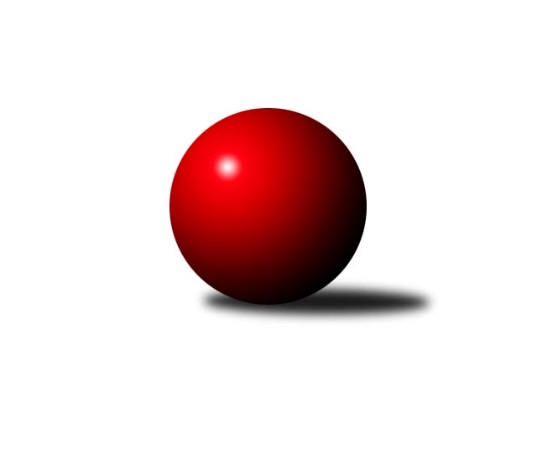 Č.7Ročník 2018/2019	13.5.2024 Okresní přebor - skupina B 2018/2019Statistika 7. kolaTabulka družstev:		družstvo	záp	výh	rem	proh	skore	sety	průměr	body	plné	dorážka	chyby	1.	TJ Sokol Duchcov B	7	6	0	1	34.0 : 8.0 	(40.5 : 15.5)	1643	12	1130	513	31.4	2.	KK Hvězda Trnovany C	7	6	0	1	30.0 : 12.0 	(33.0 : 23.0)	1520	12	1103	418	42.4	3.	KO Česká Kamenice B	6	5	0	1	28.0 : 8.0 	(37.0 : 11.0)	1552	10	1112	440	37.8	4.	TJ Union Děčín	6	4	1	1	25.0 : 11.0 	(30.0 : 18.0)	1536	9	1098	439	41.3	5.	ASK Lovosice B	6	4	0	2	23.0 : 13.0 	(27.5 : 20.5)	1583	8	1105	479	39.8	6.	TJ Lokomotiva Ústí n. L. C	6	3	1	2	20.0 : 16.0 	(26.0 : 22.0)	1555	7	1109	446	41.5	7.	Sokol Roudnice nad Labem	6	3	0	3	18.0 : 18.0 	(27.5 : 20.5)	1542	6	1088	454	34.5	8.	Sokol Ústí nad Labem B	6	3	0	3	15.0 : 21.0 	(16.5 : 31.5)	1485	6	1084	401	48.7	9.	TJ Teplice Letná C	7	3	0	4	19.0 : 23.0 	(29.0 : 27.0)	1563	6	1111	452	43.3	10.	Sokol Ústí nad Labem C	7	3	0	4	19.0 : 23.0 	(27.5 : 28.5)	1511	6	1087	424	42.3	11.	SKK Bohušovice C	7	1	0	6	12.0 : 30.0 	(20.0 : 36.0)	1406	2	1030	375	55.4	12.	TJ Kovostroj Děčín C	6	0	0	6	6.0 : 30.0 	(9.5 : 38.5)	1465	0	1066	400	49.5	13.	TJ Teplice Letná D	7	0	0	7	3.0 : 39.0 	(12.0 : 44.0)	1402	0	1025	377	59.7Tabulka doma:		družstvo	záp	výh	rem	proh	skore	sety	průměr	body	maximum	minimum	1.	KO Česká Kamenice B	4	4	0	0	21.0 : 3.0 	(27.0 : 5.0)	1587	8	1646	1512	2.	KK Hvězda Trnovany C	4	4	0	0	20.0 : 4.0 	(23.0 : 9.0)	1592	8	1611	1570	3.	TJ Union Děčín	3	3	0	0	16.0 : 2.0 	(18.0 : 6.0)	1454	6	1478	1408	4.	ASK Lovosice B	3	3	0	0	15.0 : 3.0 	(16.5 : 7.5)	1566	6	1632	1510	5.	Sokol Ústí nad Labem B	3	3	0	0	14.0 : 4.0 	(14.5 : 9.5)	1525	6	1571	1455	6.	Sokol Ústí nad Labem C	4	3	0	1	15.0 : 9.0 	(17.5 : 14.5)	1543	6	1566	1500	7.	Sokol Roudnice nad Labem	3	2	0	1	13.0 : 5.0 	(18.0 : 6.0)	1607	4	1682	1555	8.	TJ Sokol Duchcov B	3	2	0	1	13.0 : 5.0 	(17.0 : 7.0)	1698	4	1738	1653	9.	TJ Lokomotiva Ústí n. L. C	3	1	1	1	9.0 : 9.0 	(15.0 : 9.0)	1645	3	1656	1638	10.	TJ Teplice Letná C	3	1	0	2	8.0 : 10.0 	(13.0 : 11.0)	1551	2	1589	1511	11.	SKK Bohušovice C	4	1	0	3	8.0 : 16.0 	(14.5 : 17.5)	1484	2	1565	1433	12.	TJ Kovostroj Děčín C	2	0	0	2	1.0 : 11.0 	(2.0 : 14.0)	1471	0	1484	1458	13.	TJ Teplice Letná D	3	0	0	3	2.0 : 16.0 	(8.0 : 16.0)	1436	0	1473	1389Tabulka venku:		družstvo	záp	výh	rem	proh	skore	sety	průměr	body	maximum	minimum	1.	TJ Sokol Duchcov B	4	4	0	0	21.0 : 3.0 	(23.5 : 8.5)	1629	8	1675	1587	2.	TJ Lokomotiva Ústí n. L. C	3	2	0	1	11.0 : 7.0 	(11.0 : 13.0)	1525	4	1543	1515	3.	KK Hvězda Trnovany C	3	2	0	1	10.0 : 8.0 	(10.0 : 14.0)	1496	4	1662	1339	4.	TJ Teplice Letná C	4	2	0	2	11.0 : 13.0 	(16.0 : 16.0)	1566	4	1686	1404	5.	TJ Union Děčín	3	1	1	1	9.0 : 9.0 	(12.0 : 12.0)	1564	3	1607	1499	6.	KO Česká Kamenice B	2	1	0	1	7.0 : 5.0 	(10.0 : 6.0)	1535	2	1568	1501	7.	ASK Lovosice B	3	1	0	2	8.0 : 10.0 	(11.0 : 13.0)	1589	2	1631	1558	8.	Sokol Roudnice nad Labem	3	1	0	2	5.0 : 13.0 	(9.5 : 14.5)	1520	2	1589	1460	9.	Sokol Ústí nad Labem C	3	0	0	3	4.0 : 14.0 	(10.0 : 14.0)	1505	0	1531	1463	10.	SKK Bohušovice C	3	0	0	3	4.0 : 14.0 	(5.5 : 18.5)	1380	0	1447	1325	11.	Sokol Ústí nad Labem B	3	0	0	3	1.0 : 17.0 	(2.0 : 22.0)	1472	0	1512	1419	12.	TJ Kovostroj Děčín C	4	0	0	4	5.0 : 19.0 	(7.5 : 24.5)	1464	0	1563	1398	13.	TJ Teplice Letná D	4	0	0	4	1.0 : 23.0 	(4.0 : 28.0)	1394	0	1463	1216Tabulka podzimní části:		družstvo	záp	výh	rem	proh	skore	sety	průměr	body	doma	venku	1.	TJ Sokol Duchcov B	7	6	0	1	34.0 : 8.0 	(40.5 : 15.5)	1643	12 	2 	0 	1 	4 	0 	0	2.	KK Hvězda Trnovany C	7	6	0	1	30.0 : 12.0 	(33.0 : 23.0)	1520	12 	4 	0 	0 	2 	0 	1	3.	KO Česká Kamenice B	6	5	0	1	28.0 : 8.0 	(37.0 : 11.0)	1552	10 	4 	0 	0 	1 	0 	1	4.	TJ Union Děčín	6	4	1	1	25.0 : 11.0 	(30.0 : 18.0)	1536	9 	3 	0 	0 	1 	1 	1	5.	ASK Lovosice B	6	4	0	2	23.0 : 13.0 	(27.5 : 20.5)	1583	8 	3 	0 	0 	1 	0 	2	6.	TJ Lokomotiva Ústí n. L. C	6	3	1	2	20.0 : 16.0 	(26.0 : 22.0)	1555	7 	1 	1 	1 	2 	0 	1	7.	Sokol Roudnice nad Labem	6	3	0	3	18.0 : 18.0 	(27.5 : 20.5)	1542	6 	2 	0 	1 	1 	0 	2	8.	Sokol Ústí nad Labem B	6	3	0	3	15.0 : 21.0 	(16.5 : 31.5)	1485	6 	3 	0 	0 	0 	0 	3	9.	TJ Teplice Letná C	7	3	0	4	19.0 : 23.0 	(29.0 : 27.0)	1563	6 	1 	0 	2 	2 	0 	2	10.	Sokol Ústí nad Labem C	7	3	0	4	19.0 : 23.0 	(27.5 : 28.5)	1511	6 	3 	0 	1 	0 	0 	3	11.	SKK Bohušovice C	7	1	0	6	12.0 : 30.0 	(20.0 : 36.0)	1406	2 	1 	0 	3 	0 	0 	3	12.	TJ Kovostroj Děčín C	6	0	0	6	6.0 : 30.0 	(9.5 : 38.5)	1465	0 	0 	0 	2 	0 	0 	4	13.	TJ Teplice Letná D	7	0	0	7	3.0 : 39.0 	(12.0 : 44.0)	1402	0 	0 	0 	3 	0 	0 	4Tabulka jarní části:		družstvo	záp	výh	rem	proh	skore	sety	průměr	body	doma	venku	1.	Sokol Ústí nad Labem B	0	0	0	0	0.0 : 0.0 	(0.0 : 0.0)	0	0 	0 	0 	0 	0 	0 	0 	2.	ASK Lovosice B	0	0	0	0	0.0 : 0.0 	(0.0 : 0.0)	0	0 	0 	0 	0 	0 	0 	0 	3.	Sokol Ústí nad Labem C	0	0	0	0	0.0 : 0.0 	(0.0 : 0.0)	0	0 	0 	0 	0 	0 	0 	0 	4.	Sokol Roudnice nad Labem	0	0	0	0	0.0 : 0.0 	(0.0 : 0.0)	0	0 	0 	0 	0 	0 	0 	0 	5.	TJ Lokomotiva Ústí n. L. C	0	0	0	0	0.0 : 0.0 	(0.0 : 0.0)	0	0 	0 	0 	0 	0 	0 	0 	6.	SKK Bohušovice C	0	0	0	0	0.0 : 0.0 	(0.0 : 0.0)	0	0 	0 	0 	0 	0 	0 	0 	7.	TJ Union Děčín	0	0	0	0	0.0 : 0.0 	(0.0 : 0.0)	0	0 	0 	0 	0 	0 	0 	0 	8.	TJ Teplice Letná C	0	0	0	0	0.0 : 0.0 	(0.0 : 0.0)	0	0 	0 	0 	0 	0 	0 	0 	9.	KK Hvězda Trnovany C	0	0	0	0	0.0 : 0.0 	(0.0 : 0.0)	0	0 	0 	0 	0 	0 	0 	0 	10.	TJ Teplice Letná D	0	0	0	0	0.0 : 0.0 	(0.0 : 0.0)	0	0 	0 	0 	0 	0 	0 	0 	11.	KO Česká Kamenice B	0	0	0	0	0.0 : 0.0 	(0.0 : 0.0)	0	0 	0 	0 	0 	0 	0 	0 	12.	TJ Kovostroj Děčín C	0	0	0	0	0.0 : 0.0 	(0.0 : 0.0)	0	0 	0 	0 	0 	0 	0 	0 	13.	TJ Sokol Duchcov B	0	0	0	0	0.0 : 0.0 	(0.0 : 0.0)	0	0 	0 	0 	0 	0 	0 	0 Zisk bodů pro družstvo:		jméno hráče	družstvo	body	zápasy	v %	dílčí body	sety	v %	1.	Miroslava Žáková 	TJ Sokol Duchcov B 	6	/	6	(100%)	11.5	/	12	(96%)	2.	Milan Nový 	KK Hvězda Trnovany C 	6	/	6	(100%)	8	/	12	(67%)	3.	Jiří Müller 	TJ Sokol Duchcov B 	6	/	7	(86%)	11	/	14	(79%)	4.	Josef Otta ml.	TJ Sokol Duchcov B 	6	/	7	(86%)	11	/	14	(79%)	5.	Zdeněk Šimáček 	ASK Lovosice B 	5	/	5	(100%)	9	/	10	(90%)	6.	Milan Pecha st.	TJ Union Děčín 	5	/	5	(100%)	6	/	10	(60%)	7.	Lubomír Holý 	KO Česká Kamenice B 	5	/	6	(83%)	11	/	12	(92%)	8.	Michal Bruthans 	Sokol Roudnice nad Labem 	5	/	6	(83%)	10	/	12	(83%)	9.	Zdenek Ramajzl 	TJ Lokomotiva Ústí n. L. C 	5	/	6	(83%)	8	/	12	(67%)	10.	Petr Kumstát 	TJ Union Děčín 	4	/	4	(100%)	8	/	8	(100%)	11.	Martin Soukup 	TJ Teplice Letná C 	4	/	5	(80%)	9	/	10	(90%)	12.	Jaroslav Kuneš 	Sokol Ústí nad Labem C 	4	/	5	(80%)	7	/	10	(70%)	13.	Petr Zalabák st.	ASK Lovosice B 	4	/	5	(80%)	6.5	/	10	(65%)	14.	Pavlína Kubitová 	KK Hvězda Trnovany C 	4	/	6	(67%)	8	/	12	(67%)	15.	Pavel Nováček 	Sokol Ústí nad Labem C 	4	/	7	(57%)	9.5	/	14	(68%)	16.	Jan Brhlík st.	TJ Teplice Letná C 	4	/	7	(57%)	8	/	14	(57%)	17.	Jitka Šálková 	KK Hvězda Trnovany C 	4	/	7	(57%)	7	/	14	(50%)	18.	Eva Říhová 	KO Česká Kamenice B 	3	/	3	(100%)	6	/	6	(100%)	19.	Libor Hekerle 	KO Česká Kamenice B 	3	/	3	(100%)	4	/	6	(67%)	20.	Věra Šimečková 	KO Česká Kamenice B 	3	/	4	(75%)	6	/	8	(75%)	21.	Václav Dlouhý 	TJ Union Děčín 	3	/	4	(75%)	5	/	8	(63%)	22.	Petr Kalina 	ASK Lovosice B 	3	/	4	(75%)	3	/	8	(38%)	23.	Milan Wundrawitz 	Sokol Ústí nad Labem B 	3	/	5	(60%)	6	/	10	(60%)	24.	Pavel Mihalík 	Sokol Ústí nad Labem B 	3	/	5	(60%)	5	/	10	(50%)	25.	Viktor Kováč 	Sokol Ústí nad Labem C 	3	/	5	(60%)	5	/	10	(50%)	26.	Pavel Novák 	SKK Bohušovice C 	3	/	5	(60%)	4.5	/	10	(45%)	27.	Josef Otta st.	TJ Sokol Duchcov B 	3	/	5	(60%)	4	/	10	(40%)	28.	Pavel Klíž 	ASK Lovosice B 	3	/	6	(50%)	7	/	12	(58%)	29.	Ivan Čeloud 	SKK Bohušovice C 	2	/	2	(100%)	2	/	4	(50%)	30.	Jan Klíma 	SKK Bohušovice C 	2	/	3	(67%)	5	/	6	(83%)	31.	Jitka Sottnerová 	TJ Lokomotiva Ústí n. L. C 	2	/	3	(67%)	5	/	6	(83%)	32.	Olga Urbanová 	KO Česká Kamenice B 	2	/	3	(67%)	5	/	6	(83%)	33.	Jiří Říha 	TJ Teplice Letná D 	2	/	3	(67%)	4	/	6	(67%)	34.	Václav Pavelka 	TJ Union Děčín 	2	/	3	(67%)	3	/	6	(50%)	35.	Miroslava Zemánková 	KK Hvězda Trnovany C 	2	/	3	(67%)	3	/	6	(50%)	36.	Jana Zvěřinová 	TJ Teplice Letná C 	2	/	4	(50%)	6	/	8	(75%)	37.	Martin Dítě 	TJ Union Děčín 	2	/	4	(50%)	5	/	8	(63%)	38.	Miroslav Šimic 	TJ Kovostroj Děčín C 	2	/	4	(50%)	3	/	8	(38%)	39.	Eva Staňková 	TJ Teplice Letná C 	2	/	4	(50%)	3	/	8	(38%)	40.	Jiří Kyral 	Sokol Ústí nad Labem B 	2	/	4	(50%)	2	/	8	(25%)	41.	Josef Kecher 	Sokol Roudnice nad Labem 	2	/	5	(40%)	5	/	10	(50%)	42.	Zdeněk Rauner 	TJ Lokomotiva Ústí n. L. C 	2	/	5	(40%)	4	/	10	(40%)	43.	Jiří Woš 	Sokol Roudnice nad Labem 	2	/	6	(33%)	6.5	/	12	(54%)	44.	Čestmír Dvořák 	TJ Kovostroj Děčín C 	2	/	6	(33%)	4	/	12	(33%)	45.	Simona Puschová 	Sokol Ústí nad Labem C 	2	/	6	(33%)	4	/	12	(33%)	46.	Alois Haluska 	Sokol Roudnice nad Labem 	2	/	6	(33%)	4	/	12	(33%)	47.	Barbora Salajková Němečková 	KK Hvězda Trnovany C 	1	/	1	(100%)	2	/	2	(100%)	48.	Ondřej Koblih 	KK Hvězda Trnovany C 	1	/	1	(100%)	2	/	2	(100%)	49.	Markéta Hofmanová 	TJ Sokol Duchcov B 	1	/	1	(100%)	2	/	2	(100%)	50.	Petr Došek 	Sokol Roudnice nad Labem 	1	/	1	(100%)	2	/	2	(100%)	51.	Karel Beran 	KO Česká Kamenice B 	1	/	2	(50%)	3	/	4	(75%)	52.	Jan Baco 	TJ Union Děčín 	1	/	2	(50%)	2	/	4	(50%)	53.	Petr Prouza ml.	SKK Bohušovice C 	1	/	2	(50%)	2	/	4	(50%)	54.	Jaroslav Filip 	TJ Teplice Letná C 	1	/	3	(33%)	3	/	6	(50%)	55.	Květuše Strachoňová 	TJ Lokomotiva Ústí n. L. C 	1	/	3	(33%)	3	/	6	(50%)	56.	Petr Prouza st.	SKK Bohušovice C 	1	/	3	(33%)	2.5	/	6	(42%)	57.	Alexandr Moróc 	TJ Lokomotiva Ústí n. L. C 	1	/	3	(33%)	2	/	6	(33%)	58.	Jan Chvátal 	KO Česká Kamenice B 	1	/	3	(33%)	2	/	6	(33%)	59.	Jiří Houdek 	TJ Kovostroj Děčín C 	1	/	3	(33%)	1.5	/	6	(25%)	60.	Marcela Bořutová 	TJ Lokomotiva Ústí n. L. C 	1	/	4	(25%)	4	/	8	(50%)	61.	Josef Růžička 	Sokol Ústí nad Labem B 	1	/	4	(25%)	2	/	8	(25%)	62.	Miroslav Jiroušek 	TJ Kovostroj Děčín C 	1	/	4	(25%)	1	/	8	(13%)	63.	Michal Horňák 	TJ Teplice Letná D 	1	/	5	(20%)	2	/	10	(20%)	64.	Petr Gryc 	SKK Bohušovice C 	1	/	6	(17%)	4	/	12	(33%)	65.	Tomáš Abert 	TJ Sokol Duchcov B 	0	/	1	(0%)	1	/	2	(50%)	66.	Vladimír Hroněk 	TJ Teplice Letná D 	0	/	1	(0%)	1	/	2	(50%)	67.	Eduard Skála 	TJ Teplice Letná D 	0	/	1	(0%)	1	/	2	(50%)	68.	Martin Kubištík ml.	TJ Teplice Letná C 	0	/	1	(0%)	0	/	2	(0%)	69.	Jiří Martínek 	SKK Bohušovice C 	0	/	1	(0%)	0	/	2	(0%)	70.	Eva Kuchařová 	ASK Lovosice B 	0	/	2	(0%)	1	/	4	(25%)	71.	Magdalena Šabatová 	SKK Bohušovice C 	0	/	2	(0%)	0	/	4	(0%)	72.	Jana Němečková 	TJ Teplice Letná D 	0	/	2	(0%)	0	/	4	(0%)	73.	Lenka Bůžková 	KK Hvězda Trnovany C 	0	/	3	(0%)	3	/	6	(50%)	74.	Karel Zatočil 	Sokol Ústí nad Labem C 	0	/	3	(0%)	1	/	6	(17%)	75.	Petr Saksun 	TJ Teplice Letná D 	0	/	3	(0%)	1	/	6	(17%)	76.	Sylva Vahalová 	SKK Bohušovice C 	0	/	3	(0%)	0	/	6	(0%)	77.	Sabina Dudešková 	TJ Teplice Letná D 	0	/	3	(0%)	0	/	6	(0%)	78.	Jindřich Hruška 	TJ Teplice Letná C 	0	/	4	(0%)	0	/	8	(0%)	79.	Markéta Matějáková 	TJ Teplice Letná D 	0	/	5	(0%)	2	/	10	(20%)	80.	Vladimír Mihalík 	Sokol Ústí nad Labem B 	0	/	5	(0%)	1	/	10	(10%)	81.	Martin Pokorný 	TJ Teplice Letná D 	0	/	5	(0%)	1	/	10	(10%)	82.	Mirka Bednářová 	TJ Kovostroj Děčín C 	0	/	5	(0%)	0	/	10	(0%)Průměry na kuželnách:		kuželna	průměr	plné	dorážka	chyby	výkon na hráče	1.	Duchcov, 1-4	1641	1149	492	43.3	(410.3)	2.	TJ Lokomotiva Ústí nad Labem, 1-4	1628	1165	462	37.3	(407.0)	3.	Kovostroj Děčín, 1-2	1564	1101	463	37.8	(391.0)	4.	Roudnice, 1-2	1556	1092	464	38.0	(389.2)	5.	TJ Teplice Letná, 1-2	1550	1116	434	47.0	(387.6)	6.	Hvězda Trnovany, 1-2	1544	1111	433	48.8	(386.2)	7.	Česká Kamenice, 1-2	1525	1091	434	41.9	(381.4)	8.	Bohušovice, 1-4	1513	1074	438	39.6	(378.4)	9.	Sokol Ústí, 1-2	1512	1088	424	44.6	(378.2)	10.	TJ Teplice Letná, 3-4	1445	1060	384	62.0	(361.3)	11.	Union Děčín, 1-2	1386	1014	371	51.5	(346.7)	12.	- volno -, 1-4	0	0	0	0.0	(0.0)Nejlepší výkony na kuželnách:Duchcov, 1-4TJ Sokol Duchcov B	1738	5. kolo	Zdeněk Šimáček 	ASK Lovosice B	507	6. koloTJ Sokol Duchcov B	1704	6. kolo	Markéta Hofmanová 	TJ Sokol Duchcov B	474	2. koloTJ Teplice Letná C	1659	2. kolo	Jan Brhlík st.	TJ Teplice Letná C	461	2. koloTJ Sokol Duchcov B	1653	2. kolo	Josef Otta ml.	TJ Sokol Duchcov B	460	2. koloASK Lovosice B	1631	6. kolo	Jiří Müller 	TJ Sokol Duchcov B	458	6. koloTJ Teplice Letná D	1463	5. kolo	Josef Otta ml.	TJ Sokol Duchcov B	453	6. kolo		. kolo	Miroslava Žáková 	TJ Sokol Duchcov B	451	5. kolo		. kolo	Josef Otta ml.	TJ Sokol Duchcov B	444	5. kolo		. kolo	Jana Zvěřinová 	TJ Teplice Letná C	435	2. kolo		. kolo	Petr Zalabák st.	ASK Lovosice B	434	6. koloTJ Lokomotiva Ústí nad Labem, 1-4KK Hvězda Trnovany C	1662	5. kolo	Pavlína Kubitová 	KK Hvězda Trnovany C	440	5. koloTJ Lokomotiva Ústí n. L. C	1656	4. kolo	Zdeněk Rauner 	TJ Lokomotiva Ústí n. L. C	439	4. koloTJ Lokomotiva Ústí n. L. C	1642	1. kolo	Alexandr Moróc 	TJ Lokomotiva Ústí n. L. C	432	1. koloTJ Lokomotiva Ústí n. L. C	1638	5. kolo	Marcela Bořutová 	TJ Lokomotiva Ústí n. L. C	424	5. koloTJ Union Děčín	1607	1. kolo	Václav Dlouhý 	TJ Union Děčín	424	1. koloTJ Kovostroj Děčín C	1563	4. kolo	Zdenek Ramajzl 	TJ Lokomotiva Ústí n. L. C	422	1. kolo		. kolo	Milan Nový 	KK Hvězda Trnovany C	417	5. kolo		. kolo	Petr Kumstát 	TJ Union Děčín	416	1. kolo		. kolo	Jitka Šálková 	KK Hvězda Trnovany C	414	5. kolo		. kolo	Marcela Bořutová 	TJ Lokomotiva Ústí n. L. C	414	4. koloKovostroj Děčín, 1-2TJ Teplice Letná C	1686	5. kolo	Eva Staňková 	TJ Teplice Letná C	440	5. koloTJ Sokol Duchcov B	1628	7. kolo	Jana Zvěřinová 	TJ Teplice Letná C	439	5. koloTJ Kovostroj Děčín C	1484	5. kolo	Jiří Müller 	TJ Sokol Duchcov B	434	7. koloTJ Kovostroj Děčín C	1458	7. kolo	Jaroslav Filip 	TJ Teplice Letná C	423	5. kolo		. kolo	Josef Otta ml.	TJ Sokol Duchcov B	419	7. kolo		. kolo	Josef Otta st.	TJ Sokol Duchcov B	404	7. kolo		. kolo	Miroslav Jiroušek 	TJ Kovostroj Děčín C	404	5. kolo		. kolo	Čestmír Dvořák 	TJ Kovostroj Děčín C	401	7. kolo		. kolo	Miroslav Šimic 	TJ Kovostroj Děčín C	393	7. kolo		. kolo	Jan Brhlík st.	TJ Teplice Letná C	384	5. koloRoudnice, 1-2Sokol Roudnice nad Labem	1682	6. kolo	Miroslava Žáková 	TJ Sokol Duchcov B	459	3. koloTJ Sokol Duchcov B	1675	3. kolo	Jiří Woš 	Sokol Roudnice nad Labem	439	6. koloSokol Roudnice nad Labem	1584	2. kolo	Michal Bruthans 	Sokol Roudnice nad Labem	437	2. koloSokol Roudnice nad Labem	1555	3. kolo	Josef Otta ml.	TJ Sokol Duchcov B	428	3. koloTJ Teplice Letná D	1437	2. kolo	Alois Haluska 	Sokol Roudnice nad Labem	421	6. koloTJ Kovostroj Děčín C	1407	6. kolo	Josef Kecher 	Sokol Roudnice nad Labem	421	6. kolo		. kolo	Jiří Müller 	TJ Sokol Duchcov B	418	3. kolo		. kolo	Michal Bruthans 	Sokol Roudnice nad Labem	418	3. kolo		. kolo	Michal Bruthans 	Sokol Roudnice nad Labem	401	6. kolo		. kolo	Jiří Woš 	Sokol Roudnice nad Labem	400	2. koloTJ Teplice Letná, 1-2TJ Teplice Letná C	1589	6. kolo	Petr Zalabák st.	ASK Lovosice B	441	3. koloSokol Roudnice nad Labem	1589	1. kolo	Petr Došek 	Sokol Roudnice nad Labem	436	1. koloASK Lovosice B	1579	3. kolo	Martin Soukup 	TJ Teplice Letná C	433	3. koloTJ Teplice Letná C	1552	3. kolo	Jan Brhlík st.	TJ Teplice Letná C	429	6. koloSokol Ústí nad Labem B	1512	6. kolo	Jan Brhlík st.	TJ Teplice Letná C	426	3. koloTJ Teplice Letná C	1511	1. kolo	Martin Soukup 	TJ Teplice Letná C	425	1. kolo		. kolo	Martin Soukup 	TJ Teplice Letná C	425	6. kolo		. kolo	Michal Bruthans 	Sokol Roudnice nad Labem	413	1. kolo		. kolo	Jan Brhlík st.	TJ Teplice Letná C	411	1. kolo		. kolo	Milan Wundrawitz 	Sokol Ústí nad Labem B	408	6. koloHvězda Trnovany, 1-2KK Hvězda Trnovany C	1611	1. kolo	Jitka Šálková 	KK Hvězda Trnovany C	432	7. koloKK Hvězda Trnovany C	1603	7. kolo	Pavlína Kubitová 	KK Hvězda Trnovany C	431	1. koloKK Hvězda Trnovany C	1583	3. kolo	Zdeněk Šimáček 	ASK Lovosice B	422	4. koloKK Hvězda Trnovany C	1570	4. kolo	Jitka Šálková 	KK Hvězda Trnovany C	413	3. koloKO Česká Kamenice B	1568	3. kolo	Lubomír Holý 	KO Česká Kamenice B	409	3. koloASK Lovosice B	1558	4. kolo	Pavlína Kubitová 	KK Hvězda Trnovany C	407	3. koloSKK Bohušovice C	1447	7. kolo	Milan Nový 	KK Hvězda Trnovany C	406	1. koloSokol Ústí nad Labem B	1419	1. kolo	Jitka Šálková 	KK Hvězda Trnovany C	406	1. kolo		. kolo	Miroslava Zemánková 	KK Hvězda Trnovany C	406	4. kolo		. kolo	Milan Nový 	KK Hvězda Trnovany C	405	3. koloČeská Kamenice, 1-2KO Česká Kamenice B	1646	2. kolo	Eva Říhová 	KO Česká Kamenice B	439	2. koloKO Česká Kamenice B	1596	4. kolo	Věra Šimečková 	KO Česká Kamenice B	433	4. koloKO Česká Kamenice B	1593	7. kolo	Věra Šimečková 	KO Česká Kamenice B	417	2. koloSokol Ústí nad Labem C	1531	7. kolo	Libor Hekerle 	KO Česká Kamenice B	414	7. koloTJ Lokomotiva Ústí n. L. C	1516	2. kolo	Olga Urbanová 	KO Česká Kamenice B	408	2. koloKO Česká Kamenice B	1512	5. kolo	Věra Šimečková 	KO Česká Kamenice B	406	7. koloSokol Ústí nad Labem B	1485	4. kolo	Eva Říhová 	KO Česká Kamenice B	404	4. koloSKK Bohušovice C	1325	5. kolo	Lubomír Holý 	KO Česká Kamenice B	400	5. kolo		. kolo	Viktor Kováč 	Sokol Ústí nad Labem C	399	7. kolo		. kolo	Zdenek Ramajzl 	TJ Lokomotiva Ústí n. L. C	393	2. koloBohušovice, 1-4ASK Lovosice B	1632	5. kolo	Zdeněk Šimáček 	ASK Lovosice B	448	2. koloTJ Sokol Duchcov B	1626	4. kolo	Petr Prouza ml.	SKK Bohušovice C	434	3. koloTJ Union Děčín	1586	3. kolo	Pavel Novák 	SKK Bohušovice C	421	1. koloSKK Bohušovice C	1565	3. kolo	Miroslava Žáková 	TJ Sokol Duchcov B	419	4. koloASK Lovosice B	1555	7. kolo	Petr Zalabák st.	ASK Lovosice B	417	5. koloTJ Lokomotiva Ústí n. L. C	1515	6. kolo	Josef Otta ml.	TJ Sokol Duchcov B	417	4. koloSokol Roudnice nad Labem	1510	5. kolo	Václav Dlouhý 	TJ Union Děčín	414	3. koloASK Lovosice B	1510	2. kolo	Jitka Sottnerová 	TJ Lokomotiva Ústí n. L. C	414	6. koloSKK Bohušovice C	1495	6. kolo	Zdeněk Šimáček 	ASK Lovosice B	413	5. koloSokol Ústí nad Labem C	1463	2. kolo	Petr Kalina 	ASK Lovosice B	411	5. koloSokol Ústí, 1-2TJ Sokol Duchcov B	1587	1. kolo	Jiří Müller 	TJ Sokol Duchcov B	462	1. koloSokol Ústí nad Labem B	1571	7. kolo	Milan Wundrawitz 	Sokol Ústí nad Labem B	442	7. koloSokol Ústí nad Labem C	1566	6. kolo	Viktor Kováč 	Sokol Ústí nad Labem C	437	6. koloSokol Ústí nad Labem C	1557	4. kolo	Jaroslav Kuneš 	Sokol Ústí nad Labem C	420	5. koloSokol Ústí nad Labem B	1548	5. kolo	Pavel Mihalík 	Sokol Ústí nad Labem B	415	2. koloSokol Ústí nad Labem C	1548	1. kolo	Milan Wundrawitz 	Sokol Ústí nad Labem B	413	5. koloSokol Ústí nad Labem C	1522	5. kolo	Jaroslav Kuneš 	Sokol Ústí nad Labem C	405	6. koloTJ Teplice Letná C	1514	4. kolo	Pavel Nováček 	Sokol Ústí nad Labem C	402	4. koloSokol Ústí nad Labem C	1500	3. kolo	Martin Soukup 	TJ Teplice Letná C	402	4. koloTJ Union Děčín	1499	6. kolo	Pavel Nováček 	Sokol Ústí nad Labem C	401	3. koloTJ Teplice Letná, 3-4TJ Lokomotiva Ústí n. L. C	1543	3. kolo	Zdenek Ramajzl 	TJ Lokomotiva Ústí n. L. C	435	3. koloKO Česká Kamenice B	1501	1. kolo	Lubomír Holý 	KO Česká Kamenice B	402	1. koloKK Hvězda Trnovany C	1488	6. kolo	Jiří Říha 	TJ Teplice Letná D	400	6. koloTJ Teplice Letná D	1473	6. kolo	Jana Němečková 	TJ Teplice Letná D	393	3. koloTJ Teplice Letná D	1446	3. kolo	Zdeněk Rauner 	TJ Lokomotiva Ústí n. L. C	392	3. koloTJ Teplice Letná D	1389	1. kolo	Milan Nový 	KK Hvězda Trnovany C	385	6. kolo		. kolo	Michal Horňák 	TJ Teplice Letná D	383	6. kolo		. kolo	Karel Beran 	KO Česká Kamenice B	382	1. kolo		. kolo	Pavlína Kubitová 	KK Hvězda Trnovany C	378	6. kolo		. kolo	Markéta Matějáková 	TJ Teplice Letná D	374	6. koloUnion Děčín, 1-2TJ Union Děčín	1478	7. kolo	Martin Dítě 	TJ Union Děčín	414	2. koloTJ Union Děčín	1475	2. kolo	Martin Dítě 	TJ Union Děčín	396	7. koloTJ Union Děčín	1408	4. kolo	Jana Zvěřinová 	TJ Teplice Letná C	386	7. koloTJ Teplice Letná C	1404	7. kolo	Milan Pecha st.	TJ Union Děčín	385	7. koloKK Hvězda Trnovany C	1339	2. kolo	Petr Kumstát 	TJ Union Děčín	383	2. koloTJ Teplice Letná D	1216	4. kolo	Martin Soukup 	TJ Teplice Letná C	382	7. kolo		. kolo	Milan Pecha st.	TJ Union Děčín	373	4. kolo		. kolo	Václav Pavelka 	TJ Union Děčín	369	7. kolo		. kolo	Petr Kumstát 	TJ Union Děčín	366	4. kolo		. kolo	Václav Pavelka 	TJ Union Děčín	366	2. kolo- volno -, 1-4Četnost výsledků:	6.0 : 0.0	7x	5.0 : 1.0	14x	4.0 : 2.0	6x	3.0 : 3.0	1x	2.0 : 4.0	6x	1.0 : 5.0	4x	0.0 : 6.0	4x